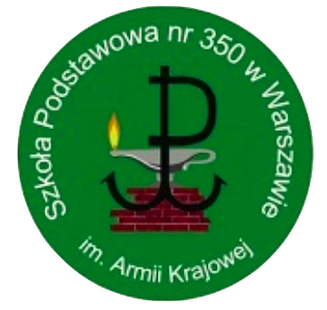 ProgramWychowawczo-ProfilaktycznySzkoły Podstawowej nr 350 im. Armii Krajowejw Warszawie„W wychowaniu chodzi właśnie o to,ażeby człowiek stawał się coraz bardziej człowiekiem,o to, ażeby bardziej był, a nie tylko miał,aby więc poprzez wszystko, co ma, co posiada,umiał bardziej i pełniej być człowiekiem, to znaczy, ażeby również umiał bardziej być nie tylko z drugim,ale i dla drugich”Jan Paweł II Warszawa, 30 września 2023 r.Program Wychowawczo-Profilaktyczny szkoły dostosowany jest do potrzeb rozwojowych uczniów oraz potrzeb środowiska lokalnego i obejmuje wszystkie treści i działania o charakterze wychowawczym i profilaktycznym.Przy opracowaniu Programu Wychowawczo-Profilaktycznego szkoły uwzględniono: diagnozę potrzeb i problemów wychowawczych występujących w społeczności szkolnej,wnioski do realizacji ze sprawowanego nadzoru w roku szkolnym 2022/23,kierunki realizacji polityki oświatowej państwa w roku szkolnym 2023/24,obowiązujące akty prawne, takie jak:Konstytucja Rzeczpospolitej Polskiej – art. 48 (Dz.U. 1997, nr 78 poz. 483 ze zm.)Ustawa z dania 14 grudnia 2016 r. Prawo oświatowe (t.j.: Dz.U. 2023 poz. 900 ze zm.)Ustawa z 26 stycznia 1982r. Karta Nauczyciela (t.j.: Dz. U. 2023 poz. 984 ze zm.)Ustawa z 29 lipca 2005 r. o przeciwdziałaniu narkomanii (t.j.: Dz.U. 2023 r. poz. 1939)Ustawa z dnia 29 lipca 2005 r. o przeciwdziałaniu przemocy w rodzinie (t.j.: Dz. U. 2021 poz. 1249)Ustawa z dnia 19 sierpnia 1994 r. o ochronie zdrowia psychicznego (t.j. Dz.U. 2022 poz. 2123)Ustawa z dnia 26 października 1982 r. o wychowaniu w trzeźwości i przeciwdziałaniu alkoholizmowi (t.j.: Dz. U. 2023 poz. 2151)Ustawa z 9 listopada 1995 r. o ochronie zdrowia przed następstwami używania tytoniu i wyrobów tytoniowych (t. j.: Dz.U. 2023 poz. 700)Ustawa z 9 czerwca 2022 r. o wspieraniu i resocjalizacji nieletnich (Dz.U. 2022 poz. 1700 ze zm.)Rozporządzeniem Ministra Edukacji Narodowej z dnia 9 sierpnia 2017 r. w sprawie warunków organizowania kształcenia, wychowania i opieki dla dzieci i młodzieży niepełnosprawnych, niedostosowanych społecznie i zagrożonych niedostosowaniem społecznym. (t.j.: Dz.U. 2020 poz. 1309) Rozporządzenie Ministra Edukacji Narodowej z 14 lutego 2017 r. w sprawie podstawy programowej wychowania przedszkolnego oraz podstawy programowej kształcenia ogólnego dla szkoły podstawowej, w tym dla uczniów z niepełnosprawnością intelektualną w stopniu umiarkowanym lub znacznym, kształcenia ogólnego dla branżowej szkoły I stopnia, kształcenia ogólnego dla szkoły specjalnej przysposabiającej do pracy oraz kształcenia ogólnego dla szkoły policealnej (Dz.U. 2017 poz. 356 ze zm.)Rozporządzenie Ministra Edukacji Narodowej z dnia 12 sierpnia 1999 r. w sprawie sposobu nauczania szkolnego oraz zakresu treści dotyczących wiedzy o życiu seksualnym człowieka, o zasadach świadomego i odpowiedzialnego rodzicielstwa, o wartości rodziny, życia w fazie prenatalnej oraz metodach i środkach świadomej prokreacji zawartych w podstawie programowej kształcenia ogólnego (t.j.: Dz.U. 2023 poz. 2431) Rozporządzenie Ministra Edukacji Narodowej z dnia 9 sierpnia 2017 r. w sprawie zasad organizacji i udzielania pomocy psychologiczno-pedagogicznej w publicznych przedszkolach, szkołach i placówkach (t.j.: Dz.U. z 2023 poz.1798)Rozporządzenie Ministra Edukacji Narodowej i Sportu z 31 grudnia 2002 r. w sprawie bezpieczeństwa i higieny w publicznych i niepublicznych szkołach i placówkach (t. j.: Dz.U. 2020 r. poz. 1604)Rozporządzenie Ministra Edukacji Narodowej z 18 sierpnia 2015 r. w sprawie zakresu i form prowadzenia w szkołach i placówkach systemu oświaty działalności wychowawczej, edukacyjnej, informacyjnej i profilaktycznej w celu przeciwdziałania narkomanii (t. j.: Dz.U. 2020 poz. 1449)Rozporządzenie Ministra Edukacji Narodowej z dnia 29 sierpnia 2014 r. w sprawie sposobu prowadzenia przez publiczne przedszkola, szkoły i placówki dokumentacji przebiegu nauczania, działalności wychowawczej i opiekuńczej oraz rodzajów tej dokumentacji (Dz.U. 2014 poz. 1170 ze zm.)Rozporządzenie Ministra Edukacji Narodowej z dnia 16 sierpnia 2018 r. w sprawie doradztwa zawodowego (Dz. U. 2018 poz. 1675)Rozporządzenie Ministra Edukacji Narodowej z dnia 31 sierpnia 2019 r. w sprawie szczegółowego sposobu realizacji w szkołach środków towarzyszących o charakterze edukacyjnym, które służą prawidłowej realizacji programu dla szkół oraz upowszechniają wśród dzieci zdrowe nawyki żywieniowe (t.j.: Dz.U. 2020 poz.1302)Rozporządzenia Ministra Edukacji i Nauki z 13 lipca 2023 r. zmieniające rozporządzenie w sprawie organizacji kształcenia, wychowania i opieki dzieci i młodzieży będących obywatelami Ukrainy (Dz.U. 2023 poz. 645)Konwencja o Prawach Dziecka przyjęta przez Zgromadzenie Ogólne Narodów Zjednoczonych dnia 20 listopada 1989 r. (Dz. U. 1991 nr 120 poz. 526)§ 1. WstępSzkoła wspiera rodzinę w różnych dziedzinach wychowania. Nauczyciele i inni pracownicy szkoły wspomagają rozwój osobowy ucznia we wszystkich sferach: fizycznej, psychicznej, społecznej i aksjologicznej. Szczególny nacisk szkoła kładzie na rozwijanie samodzielności, kreatywności i innowacyjności uczniów.  Celem przyświecającym działaniom profilaktycznym jest wzmacnianie pożądanych postaw, eliminowanie niewłaściwych, patologicznych zachowań oraz przeciwdziałanie wykluczeniu, także osób z niepełnosprawnościami.  Nadrzędnymi będą zatem działania z obszaru profilaktyki pierwszorzędowej ukierunkowane na wykształcenie osobowości młodego człowieka w taki sposób, by zbudować w nim poczucie własnej wartości, umiejętność radzenia sobie z sytuacjami kryzysowymi oraz znajomość i respektowanie norm społecznych. Program został skonstruowany po diagnozie środowiska i zatwierdzony przez Radę Rodziców i Radę Pedagogiczną. Objęto nim wszystkich uczniów szkoły podstawowej, rodziców, nauczycieli oraz pracowników niepedagogicznych. Realizowany jest w powiązaniu ze statutem szkoły i kierunkami realizacji polityki oświatowej państwa w roku szkolnym 2023/2024. Działalność profilaktyczna w szkole polega na realizowaniu działań z zakresu profilaktyki uniwersalnej, selektywnej i wskazującej.Działalność profilaktyczna obejmuje:w przypadku profilaktyki uniwersalnej – wspieranie wszystkich uczniów i wychowanków w prawidłowym rozwoju i zdrowym stylu życia oraz podejmowanie działań, których celem jest ograniczanie zachowań ryzykownych niezależnie od poziomu ryzyka używania przez nich środków i substancji szkodliwych.w przypadku profilaktyki selektywnej – wspieranie uczniów i wychowanków, którzy ze względu na swoją sytuację rodzinną, środowiskową lub uwarunkowania biologiczne są w wyższym stopniu narażeni na rozwój zachowań ryzykownych.w przypadku profilaktyki wskazującej – wspieranie uczniów i wychowanków, u których rozpoznano wczesne objawy używania środków i substancji uzależniających lub występowania innych zachowań ryzykownych, które nie zostały zdiagnozowane jako zaburzenia lub choroby wymagające leczenia.§ 2. Wizja szkołyNaczelny cel: Wychowanie dziecka świadomie dokonującego wyborów w drodze do osiągnięcia właściwego dla niego sukcesu szkolnego oraz wrażliwego i otwartego na potrzeby innych.Nasza szkoła jest: przyjazna i bezpieczna. Proponuje zdrowy i ekologiczny styl życia, stwarza optymalne warunki rozwoju intelektualnego i emocjonalnego uczniów, gwarantuje atrakcyjne i skuteczne nauczanie, uwzględnia potrzeby i możliwości uczniów, rozwija ich zainteresowania i uzdolnienia. Współpracuje z rodziną, ze środowiskiem lokalnym oraz instytucjami wspierającymi uczniów i rodziców.Jest bezpieczna, wolna od agresji i przemocy. To placówka, której pracownicy we współpracy z uczniami i rodzicami tworzą przyjazne środowisko, które dba o stały rozwój, motywację i integrację. Szkoła kształtuje swoich wychowanków w oparciu o szacunek do drugiego człowieka, poszanowanie uniwersalnego systemu wartości, dziedzictwa historycznego i kulturowego tak, aby poprzez właściwe kreowanie własnego rozwoju, godnie wpisać się w kształtowanie otaczającej rzeczywistości pozostając jednocześnie pełnym empatii człowiekiem.§ 3. Misja szkołySzkoła Podstawowa nr 350 im. Armii Krajowej w Warszawie oferuje swoim uczniom wszechstronny rozwój osobowy i intelektualny, przystosowujący do odpowiedzialnego i satysfakcjonującego życia we współczesnym społeczeństwie oraz wychowuje człowieka wrażliwego na potrzeby innych. Prowadzenie zajęć, kiedy to możliwe odbywa się w sposób polizmysłowy, wyzwalający aktywność uczniów i dający możliwość współdecydowania o ich przebiegu.Myślę – Szkoła wszechstronnie i efektywnie kształci w poczuciu bezpieczeństwa, radości i tolerancji dla innych, dbając jednocześnie o indywidualny i harmonijny rozwój każdego naszego ucznia.  Przygotowuje uczniów do dalszej nauki i życia w dynamicznie zmieniającym się świecie XXI wieku. Rozwija umiejętność radzenia sobie z trudnościami. Wspomaga rodzinę w procesie wychowania młodego człowieka i angażuje do aktywnego udziału w życiu szkolnym. Motywuje i wspiera pracowników, aby z satysfakcją i zaangażowaniem wykonywali swoją pracę. Cieszy się uznaniem w środowisku.Kreuję – Rozwija twórcze i krytyczne myślenie uwzględniając indywidualne możliwości uczenia się każdego ucznia. Kształtuje dziecko, które świadomie dokonuje wyborów, jest wrażliwe, ciekawe świata oraz pewnie porusza się w określonym systemie wartości i norm społecznych. Szkoła sprzyja rozwijaniu kompetencji kluczowych, samodzielności, różnorakich zainteresowań uczniów i daje im możliwość jak najlepszego wykorzystania zdobytej wiedzy oraz umiejętności w życiu. Współpracuję - Szkoła inicjuje różnorodne płaszczyzny współpracy i integracji uczniów. Do procesu dydaktyczno- wychowawczego włącza się pracę projektem edukacyjnym, pogłębiając w ten sposób kompetencje społeczne wychowanków.Pamiętam – Szkoła uczy szacunku i miłości do ojczyzny oraz pielęgnuje pamięć o patronie Armii Krajowej. Każdy uczeń poznaje tradycje związane z pielęgnowaniem pamięci o bohaterach II Wojny Światowej, czynnie uczestniczy w obchodach Tygodnia Patrona Szkoły oraz poprzez zwiedzanie szkolnej izby pamięci, żywe lekcje historii oraz inne aktywności podtrzymuje tradycje, uczy się patriotyzmu i szacunku dla ojczyzny.§ 4. Sylwetka absolwentaOdpowiedzialny, pracowity, posiada też dużą wiedzę, co oznacza to, że: zna swoje obowiązki, wypełnia je,umie korzystać ze swoich praw, szanuje własne i społeczne mienie, potrafi przedstawić swoje poglądy, szanuje zdanie innych, dba o estetykę wyglądu oraz higienę osobistą, rozumie potrzebę zdrowego trybu życia, posiada rozległą wiedzę o otaczającym go świecie, czuje się spadkobiercą historii, tradycji, kultury wielkiej i małej ojczyzny. Proaktywny, ambitny, rzetelny, co oznacza, że: chętnie bierze udział w różnego rodzaju działaniach podejmowanych na terenie klasy i szkoły, rozumie potrzebę zdobywania wiedzy, rozwijania swoich umiejętności, talentów i zainteresowań, sumiennie wywiązuje się z powierzonych prac oraz samodzielnie podejmowanych zadań. współdecyduje o własnym procesie uczenia się. Uczciwy, koleżeński, co oznacza, że: cechuje go odwaga cywilna, umie przyznać się do zachowania nieuczciwego i jest gotów ponieść konsekwencje takiego zachowania, jest zawsze szczery i prawdomówny wobec kolegów i pedagogów, zawsze chętnie pomaga kolegom zarówno w nauce jak i innych sprawach życiowych. Kulturalny, wrażliwy, tolerancyjny, co oznacza, że: jest zawsze taktowny i życzliwy wobec otoczenia, umie odróżnić dobro od zła, jest wrażliwy na krzywdę innego człowieka; potrafi dostrzec piękno przyrody i docenić dzieła artystyczne, swoją postawą wyraża szacunek wobec ludzi innych ras, wyznań, przekonań. Krytyczny wobec siebie i innych, co oznacza, że: dostrzega własne i innych niewłaściwe zachowanie, umie odnieść je do systemu etycznego opartego na wartościach humanistycznych, z dystansem podchodzi do informacji ze środków masowego przekazu, odróżnia fikcję od świata realnego w przekazach medialnych.§ 5. Diagnoza problemów występujących w środowisku szkolnym w roku szkolnym 2022/2023Dokonując analizy środowiska szkolnego uwzględniono: analizę ankiet przeprowadzonych wśród nauczycieli, rodziców i uczniów, (wrzesień 2023),wnioski z obserwacji (zachowania w czasie lekcji, w czasie przerw i wyjść poza szkołę), przeprowadzone rozmowy z rodzicami, uczniami i nauczycielami, warunki materialne i społeczne rodzin, w których wychowują się uczniowie naszej szkoły.  Diagnozując środowisko szkolne, wzięto również pod uwagę: analizę uzyskanych ocen zachowania, analizę frekwencji uczniów na zajęciach szkolnych, analizę frekwencji rodziców w czasie wywiadówek, analizę wyników w nauce, analizę frekwencji rodziców w czasie uroczystości i imprez organizowanych przez szkołę, analizę ilościową i jakościową zajęć pozalekcyjnych,realizowane w szkole formy pomocy psychologiczno-pedagogicznej.Przeprowadzona analiza miała posłużyć opracowaniu diagnozy w zakresie występujących, w środowisku szkolnym czynników chroniących i czynników ryzyka. Ustalono czynniki chroniące: zainteresowanie uczniów nauką szkolną (wyniki w nauce i zachowaniu), systematyczne uczęszczanie do szkoły, udział w alternatywnych formach spędzania czasu wolnego, duże zaangażowanie i aktywny udział w życiu zarówno uczniów jak ich rodziców, duża ilość działań wychowawczo-profilaktycznych (większa świadomość dotycząca środków odurzających, zjawiska cyberprzemocy), koła zainteresowań, możliwość rozwijania zainteresowań, systematyczne podnoszenie swoich kwalifikacji przez nauczycieli, zaufanie do kadry nauczycielskiej, wypracowanie pozytywnej relacji (wychowawcy, pedagodzy/psycholodzy),poczucie bezpieczeństwa na terenie szkoły/klasy, jasne i zrozumiałe zasady,zapewnienie uczniom bardzo dobrej opieki i bezpieczeństwa (dyżury podczas przerw, monitoring, kontrolowanie wejść dorosłych na teren szkoły),przyjazna atmosfera w szkole oraz zwiększenie samodzielności wśród uczniów,zaangażowanie w wolontariat,zaangażowanie rodziców w życie i naukę dziecka,wsparcie ze strony rodziców, zaspokajanie potrzeb dziecka (emocjonalnych, poznawczych, społecznych i materialnych,przynależność do pozytywnej grupy rówieśniczej (rówieśnicy akceptujący normy, z aspiracjami edukacyjnymi, prospołeczni),przyjazne i bezpieczne sąsiedztwo (dostęp do ośrodków rekreacji, poradni, ośrodków interwencji kryzysowej).Ustalono czynniki ryzyka: brak dostatecznej umiejętności radzenia sobie w trudnej sytuacji (przejawy zachowań agresywnych wśród dzieci, konflikty rówieśnicze, brak tolerancji, wulgaryzmy),konsekwencje nauczania zdalnego za czym idzie brak motywacji do pracy, lęk, ograniczenie aktywności fizycznej, deficyt relacji społecznych, zaniżone poczucie własnej wartości,nieprawidłowa realizacja ról rodzicielskich (słaby nadzór nad dzieckiem, małe zaangażowanie rodziców w aktywność dziecka, surowa dyscyplina w domu lub brak dyscypliny; niekonsekwencja wychowawcza),konflikty rodzinne z udziałem dziecka spiętrzające się w czasie długiego pobytu całej rodziny w okresie izolacji,przyzwalające postawy rodziców wobec różnych zachowań problemowych dzieci,antyspołeczne wzorce ról w dzieciństwie, negatywne wzory starszego rodzeństwa (picie, palenie, używanie narkotyków),przestępczość, nadużywanie środków psychoaktywnych przez rodziców, choroby psychiczne rodziców.zły klimat społeczny szkoły, niski poziom nauczania, brak wsparcia nauczycieli,negatywny stosunek do szkoły i obowiązków szkolnych,problemy z zachowaniem w szkole oraz na zajęciach online,przynależność do niekonstruktywnej grupy rówieśniczej (rówieśnicy z problemami w zachowaniu, nierespektujący norm społecznych, używający substancji psychoaktywnych),obserwowanie u rówieśników aprobaty dla używania substancji psychoaktywnych,cyberprzemoc,duża dostępność substancji psychoaktywnych,nasilenie przemocy w środowisku lokalnym,bieda, niski status społeczno-ekonomiczny,wysoka przestępczość, nieprzestrzeganie prawa. Analiza ankiet środowiska szkolnego 2023/2024Dokonując analizy przeprowadzonej diagnozy (ankiety, obserwacja, analiza uwag) problemów występujących w środowisku szkolnym ustalono przejawy zachowań problemowych. Podzielono je na 3 grupy: agresja (słowna i fizyczna): wyśmiewanie się, popychanie, przezywanie, wulgaryzmy, dokuczanie, dręczenie. niska kultura osobista: niegrzeczne odzywanie się do siebie, nieuprzejmość, brak szacunku dla innych, niekulturalne zachowanie się, brak reakcji na polecenia nauczyciela, niewłaściwe zachowanie na przerwach, niszczenie mienia. słabe umiejętności społeczne i emocjonalne (brak dostatecznej akceptacji i tolerancji, niskie poczucie własnej wartości, niekoleżeńskość, egoizm, nieumiejętność radzenia sobie z emocjami, nieadekwatne reagowanie w różnych sytuacjach). Powyższe obszary działań należy wzmocnić i szczególnie koncentrować na nich uwagę w roku szkolnym 2023/2024.§ 6. Cele ogólne programuWszechstronny rozwój ucznia we wszystkich sferach jego osobowości (fizycznej, psychicznej, społecznej i aksjologicznej).Przygotowanie do życia i aktywnego funkcjonowania w grupie i społeczeństwie.Zapewnienie uczniom możliwości zdobycia wiedzy i umiejętności niezbędnych do ukończenia szkoły podstawowej i kontynuowania nauki.Wychowanie do wartości, kształtowanie postaw. Wychowanie to wprowadzenie dzieci i młodzieży w kulturę własnego narodu i społeczeństwa, kulturę mowy ojczystej i języka ojczystego, a także oddziaływanie rodziców, wychowawców, nauczycieli na dzieci i młodzież, jak również na starszych poprzez przykład postępowania, czyny, wskazania słowne.Systematyczne diagnozowanie problemów uczniów w początkowych fazach ich powstawania, wspieranie i otaczanie każdego ucznia potrzebującego pomocy opieką psychologiczno-pedagogiczną (współpraca pedagoga, psychologa, wychowawcy klasy i zespołu nauczycieli z uczniem i jego rodzicami).Propagowanie zdrowego stylu życia wśród dzieci i młodzieży.Dbanie o dobrą komunikację w relacjach uczeń-pracownik szkoły, uczeń-rodzic, uczeń-uczeń.Wyposażenie uczniów, rodziców, nauczycieli i innych pracowników szkoły w podstawowy zasób wiedzy na temat środków psychoaktywnych, uzależnienia od Internetu, zjawiska cyberprzemocy i sposobów reagowania w przypadku pojawienia się problemu.Promowanie szanowania żywności zmierzające do osiągnięcia rezultatu związanego ze zmniejszeniem strat żywnościowych.§ 7. Cele wynikające z podstawowych kierunków realizacji polityki oświatowej państwa w roku szkolnym 2023/2024Kontynuacja działań na rzecz szerszego udostępnienia kanonu i założeń edukacji klasycznej oraz sięgania do dziedzictwa cywilizacyjnego Europy, w tym wsparcie powrotu do szkół języka łacińskiego jako drugiego języka obcego.Wspomaganie wychowawczej roli rodziny poprzez pomoc w kształtowaniu u wychowanków i uczniów stałych sprawności w czynieniu dobra, rzetelną diagnozę potrzeb rozwojowych dzieci i młodzieży, realizację adekwatnego programu wychowawczo-profilaktycznego oraz zajęć wychowania do życia w rodzinie.Doskonalenie kompetencji dyrektorów szkół i nauczycieli w zakresie warunków i sposobu oceniania wewnątrzszkolnego.Doskonalenie kompetencji nauczycieli w pracy z uczniem z doświadczeniem migracyjnym, w tym w zakresie nauczania języka polskiego jako języka obcego.Rozwój kształcenia zawodowego i uczenia się w miejscu pracy w partnerstwie z przedstawicielami branż.Podnoszenie jakości wsparcia dla dzieci, uczniów i rodzin udzielanego w systemie oświaty poprzez rozwijanie współpracy wewnątrz- i międzyszkolnej, a także z podmiotami działającymi w innych sektorach, w tym w zakresie wczesnego wspomagania rozwoju dzieci i wsparcia rodziny.Wspieranie nauczycieli w podejmowaniu inicjatyw/działań w zakresie zachęcania i wspierania uczniów do rozwijania ich aktywności fizycznej.Wspieranie rozwoju umiejętności cyfrowych uczniów i nauczycieli, ze szczególnym uwzględnieniem bezpiecznego poruszania się w sieci oraz krytycznej analizy informacji dostępnych w Internecie. Poprawne metodycznie wykorzystywanie przez nauczycieli narzędzi i materiałów dostępnych w sieci, w szczególności opartych na sztucznej inteligencji.Rozwijanie umiejętności uczniów i nauczycieli z wykorzystaniem sprzętu zakupionego w ramach programu „Laboratoria przyszłości”.§ 8. Cele szczegółowe programu W sferze psychicznej: Poznanie uczniów, ich indywidualnych potrzeb i możliwości. Zapewnienie wychowankom możliwości indywidualnego rozwoju. Wspieranie rozwoju osobowości uczniów wolnych od nałogów i uzależnień. Wspieranie uczniów w dokonywaniu samooceny własnej pracy i zachowania. Uświadomienie uczniom zmian jakie zachodzą w ich życiu i w nich samych. Udowodnienie uczniom, że mogą przeżywać różne uczucia, z którymi muszą umieć sobie poradzić. Wspieranie uczniów w nabywaniu umiejętności radzenia sobie z sukcesem i porażką. Skupienie uwagi na umiejętnościach, sukcesach i mocnych stronach uczniów oraz budowanie dobrej i adekwatnej samooceny. Kreowanie sytuacji, w których uczniowie aktywnie rozwijają wszystkie sfery swojej osobowości. Rozwijanie u uczniów umiejętności śmiałego prezentowania własnego zdania i słuchania innych. Wspieranie w nabywaniu przez uczniów krytycyzmu wobec siebie oraz umiejętności rozpoznawania sytuacji niewłaściwego zachowania i korygowania go. Wspieranie uczniów w nabywaniu umiejętności ponoszenia konsekwencji swoich czynów. Obszar I. Rozwój ucznia w sferze psychicznej wspierany jest poprzez:W sferze fizycznej:Podniesienie wiedzy i umiejętności z zakresu promocji zdrowia i zdrowego stylu życia. Zwiększenie aktywności ruchowej wśród uczniów. Rozwijanie predyspozycji w zakresie dyscyplin sportowych. Wdrażanie do racjonalnego korzystania z komputera, mediów, gier itp. Kształtowanie umiejętności aktywnego wypoczynku. Uświadamianie uczniom co sprzyja, a co zagraża zdrowiu. Rozpoznawanie zagrożeń i umiejętność reagowania na nie. Zapoznanie z podstawowymi zasadami pierwszej pomocy przedmedycznej. Rozbudzanie zainteresowań turystyczno-krajoznawczych. Obszar II. Rozwój ucznia w sferze fizycznej wspierany jest poprzez: W sferze społecznej:Wdrażanie do umiejętności pełnienia ról społecznych i respektowania norm społecznych. Kształtowanie poczucia tożsamości z klasą i szkołą. Kształtowanie szacunku wobec mienia wspólnego. Wpajanie zasad kulturalnego zachowania w miejscach publicznych. Kształtowanie umiejętności współpracy w grupie. Rozpoznawanie, rozwijanie i doskonalenie umiejętności interpersonalnych związanych z prawidłową komunikacją i rozwiązywaniem konfliktów z poszanowaniem drugiej osoby Kształtowanie postawy asertywnej. Kształtowanie nawyków pracowitości, punktualności, rzetelności i wytrwałości. Budowanie odpowiedzialności za środowisko społeczne i lokalne. Kształtowanie postawy otwartości i wrażliwości na potrzeby innych osób. Promowanie wolontariatu. Stwarzanie uczniom dogodnych warunków dla ich pełnego rozwoju społecznego.Obszar III. Rozwój ucznia w sferze społecznej wspierany jest poprzez:W sferze aksjologicznej:Kształtowanie poczucia własnej wartości dziecka jako członka społeczności lokalnej. Rozwijanie umiejętności odróżniania dobra od zła. Wspieranie i umożliwianie rozwijania pasji, zainteresowań, mocnych stron oraz uczenie zdrowego współzawodnictwa. Dbanie o poszanowanie wolności, uczenie tolerancji, empatii oraz otwartości. Motywowanie oraz docenianie zaangażowania na rzecz społeczności szkolnej i lokalnej. Wzmacnianie znaczenia rodziny i przyjaciół w życiu. Pobudzanie i rozwijanie chęci zdobywania wiedzy. Poszanowanie tradycji, patriotyzmu oraz historii. Wzbudzanie postawy poszanowania zdrowia i życia. Wzmacnianie dbałości o swoje zdrowie psychiczne, fizyczne oraz emocjonalne. Dbanie o poszanowanie wartości religijnych. Rozwijanie poczucia sprawiedliwości, uczciwości oraz lojalności. Poszukiwanie prawdy. Poznawanie relacji człowiek–środowisko i rozbudzanie poczucia odpowiedzialności za nie. Kształcenie umiejętności życia w społeczeństwie demokratycznym oraz uczenie.Budzenia zainteresowania uczniów kwestiami związanymi z ochroną powietrza, w tym gospodarką niskoemisyjną, zmianami klimatu, zanieczyszczeniem środowiska tworzywami sztucznymi (plastikiem) poprzez przekazywanie wiedzy i umiejętności praktycznych o treściach ekologicznych.Promowanie u uczniów szanowania żywności, zmierzające do osiągnięcia rezultatu związanego ze zmniejszeniem strat żywności.Budowanie u uczniów postaw świadomego obywatela odpowiedzialnego za podejmowane decyzje i wybory dotyczące kwestii środowiska naturalnego, pobudzenia odpowiedzialności za stan środowiska. Przekazywanie nowych wzorców zachowań, kształtowanie postaw, wartości i przekonań uczniów uwzględniających troskę o jakość środowiska (proekologicznych zachowań konsumenckich, prośrodowiskowych nawyków), angażowanie uczniów w działania na rzecz poprawy jakości środowiska.Obszar IV.  Rozwój ucznia w sferze aksjologicznej wspierany jest poprzez:§ 9. Współpraca z podmiotami zewnętrznymi.W celu realizacji szkolnego programu profilaktyki Szkoła Podstawowa nr 350 im. Armii Krajowej podejmuje współpracę z instytucjami działającymi na rzecz dzieci i rodziny takimi jak:Urząd Dzielnicy Bemowo m. st. Warszawy, Referat Profilaktyki Straży Miejskiej, Poradnia Psychologiczno-Pedagogiczna nr 20, Środowiskowe Ognisko Wychowawcze Towarzystwa Przyjaciół Dzieci, Świetlice środowiskowe na terenie Dzielnicy Bemowo m. st. Warszawy, Ośrodek Pomocy Społecznej Dzielnicy Bemowo, Poradnie Zdrowia Psychicznego, Policja, Specjalistyczna Poradnia Rodzinna Dzielnicy Bemowo m.st. Warszawy, Centrum Pomocy Rodzinie, Ośrodek Rozwoju Edukacji, Warszawskie Centrum Innowacji Edukacyjno-Społecznych i Szkoleń, Małopolskie Centrum Profilaktyki i wieloma innymi. § 10. Ewaluacja Podstawę ewaluacji stanowi diagnoza potrzeb i problemów występujących w Szkole Podstawowej nr 350 im. Armii Krajowej w Warszawie dokonywana corocznie do 15 czerwca. Program wychowawczo - profilaktyczny będzie oceniany na bieżąco i okresowo, za pomocą uwag, propozycji i zapytań oraz ankiet skierowanych do uczniów, pracowników szkoły i rodziców. Ewaluacja stanie się podstawą do modyfikowania form i metod pracy i sporządzenia programu bardziej przydatnego całej społeczności szkolnej. Program wychowawczo – profilaktyczny Szkoły Podstawowej nr 350 im. Armii Krajowej w Warszawie został zatwierdzony przez Radę Pedagogiczną i Radę Rodziców„Nie to jest najważniejsze, aby każde dziecko czegoś nauczyć, ale to, by wzbudzić w każdym dziecku pragnienie nauczenia się czegoś.” John Lubbock Lp.ZadaniaFormy realizacjiOczekiwane efektyOdpowiedzialni1.Umożliwienie edukacji uchodźcom wojennym w polskiej szkoleDodatkowe formy wsparcia edukacyjnego w postaci nauki języka polskiegoUczniowie będą:Realizowali obowiązek szkolny,Uczyli się języka polskiegointegrowali się 
ze środowiskiem lokalnymWychowawca klasy, kadra pedagogiczna, psycholog, pedagog, doradcy zawodowi2.Wspieranie uczniów i wyrównywanie szans uczniom przybyłym do szkoły w konsekwencji wojny w UkrainieŚwiadczenie pomocy psychologiczno – pedagogicznej uczniom 
z Ukrainy oraz wsparcie adaptacji uczniówUczniowie będą:Przygotowani do uczenia się i rozwijania w realiach polskiego systemu edukacyjnegoPotrafili znaleźć miejsca, w którym otrzymają odpowiednia pomoc, gdy będą jej potrzebowaliWychowawca klasy, kadra pedagogiczna, psycholog, pedagog, doradcy zawodowi3. Stworzenie warunków do poznawania samego siebie, swoich mocnych
 i słabych stron, rozpoznawania własnych potrzeb i możliwości Prowadzenie zajęć dotyczących:Emocje: czym i po co są. Wdrażania do rozumienia własnych przyjemnych 
i nieprzyjemnych emocji. Rozwijania przyjemnych uczuć i radzenia sobie z nieprzyjemnymi. Rozpoznawania
i zaspokajania potrzeb psychospołecznych. Rozwijania umiejętności podejmowania właściwych decyzji i wyborów oraz rozwiązywania problemów. Radzenia sobie w sytuacjach trudnych. Kształtowania i rozwijania poczucia własnej wartości i umiejętności autoprezentacji. Uczniowie będą: Potrafili wskazać i wykorzystać swoje mocne strony, wiedzieć jak pracować nad swoimi słabymi stronami.  Rozróżniali, nazywali i rozumieli swoje emocje. W prawidłowy sposób wyrażali swoje potrzeby. Stosowali zasady komunikacji interpersonalnej. Mogli nadrobić zaległości. Mogli rozwijać swoje talenty i zainteresowania. Umieli okazywać swoje uczucia zgodnie z obowiązującymi normami społecznymi.Wszyscy nauczyciele, pedagog, psycholog i doradca zawodowy 4. Rozpoznawanie trudności szkolnych ucznia, pomoc 
w opanowaniu stresu związanego ze szkołą Zapobieganie niepowodzeniom szkolnym oraz ich negatywnym skutkom Prowadzenie zajęć dotyczących: Radzenia sobie ze stresem oraz radzenia sobie w sytuacjach trudnych. Zwiększania świadomości dostępności pomocy, nie tylko w sytuacjach trudnych. Rozpoznawanie potrzeb rozwojowych i edukacyjnych uczniów przez wychowawców i specjalistów. Diagnozowanie możliwości edukacyjnych uczniów pod kątem specjalnych potrzeb edukacyjnych – badania przesiewowe w oddziałach przedszkolnych oraz klasach pierwszych. Prowadzenie konsekwentnych działań wychowawczych w szkole
i w domu mających na celu stworzenie jednolitego frontu oddziaływań kształtujących postawy uczniów przy wsparciu pracowników obsługi oraz rodziców.  Współpraca z rodzicami w zakresie systematycznej pracy z dzieckiem w domu.   Organizowanie różnorodnych form pomocy dla uczniów ze specjalnymi potrzebami edukacyjnymi, np.:  
zajęcia dydaktyczno-wyrównawcze, zajęcia korekcyjno-kompensacyjne, zajęcia logopedyczne, zajęcia terapeutyczne, zajęcia SI, pomoc koleżeńska, pomoc materialna, odrabianie prac domowych w bibliotece szkolnej i w świetlicy. Kierowanie uczniów z problemami w nauce na pogłębioną diagnozę psychologiczno-pedagogiczną do PPP. Respektowanie zaleceń poradni pedagogiczno-psychologicznych na wszystkich przedmiotach szkolnych poprzez dostosowanie wymagań edukacyjnych do indywidualnych potrzeb i możliwości psychofizycznych ucznia poprzez różnicowanie pracy na lekcji, pracy domowej, sprawdzianów. Współpraca z instytucjami wspierającymi szkołę
w procesie edukacyjno - wychowawczym. Umożliwianie uczniom ze specjalnymi potrzebami edukacyjnymi udziału w zajęciach i konkursach rozwijających ich zainteresowania i mocne strony (talenty). Uczniowie będą: Umieli poradzić sobie w sytuacji stresowej Wiedzieli w jakich sytuacjach, do kogo zwracać się o pomoc. Uczniowie radzą sobie z niepowodzeniami szkolnymi i je przezwyciężają. Formy i metody pracy w szkole są dostosowane do indywidualnych potrzeb uczniów. Uczniowie uczęszczają na zajęcia specjalistyczne dostosowane do ich potrzeb. Wszyscy nauczyciele, rodzice, pedagog, psycholog, specjaliści 5. Zapoznanie z zasadami organizacji pracy umysłowej. Pobudzanie i rozwijanie w uczniach dążenia do zdobywania wiedzy Podczas zajęć: Nauka planowania i organizacji warsztatu pracy. Angażowanie do samodzielnego poszukiwania wiedzy. Praca metodą projektów. Umiejętność wyszukiwania i zastosowania wiedzy z różnorodnych źródeł. Rozwijanie świadomości celu uczenia się i potrzeby kształcenia przez całe życie.Kształtowanie umiejętności skutecznego uczenia się i planowania pracy oraz wyznaczania i realizowania celów. Stosowanie aktywizujących metod w procesie nauczania. Indywidualizacja w procesie nauczania. Uczniowie będą: Rozumieć potrzebę planowania własnej pracy, poszukiwać wiedzy w różnych źródłach. Chętnie uczyć się nowych rzeczy i poszerzać swoją wiedzę. Brać udział w projektach, różnego rodzaju zadaniach i rozwijać swoje umiejętności. Wszyscy nauczyciele, pedagog, psycholog, doradca zawodowy 6. Uświadamianie zagrożeń związanych z zażywaniem narkotyków, alkoholu, nikotyny oraz dopalaczy Prowadzenie zajęć dotyczących: Wiedzy o uzależnieniach i sygnałach ostrzegawczych. Sposobów unikania zagrożeń. Sposobów reagowania w przypadku pojawienia się problemu. Zachowań asertywnych. Uczniowie będą: Świadomi czym jest uzależnienie i współuzależnienie. Wiedzieli, gdzie szukać pomocy dla siebie i innych. Znali konsekwencje
 i skutki prawne stosowania środków psychoaktywnych oraz palenia tytoniu. Wychowawcy, pedagog, psycholog, pielęgniarka szkolna, pozostali nauczyciele 7. Uświadomienie korzyści i zagrożeń płynących z Internetu i mediów w trybie nauki stacjonarnej i zdalnej. Prowadzenie zajęć dotyczących: Wiedzy o uzależnieniach od telewizji, komputera, Internetu i sygnałach ostrzegawczych. Przedstawiania zagrożeń i szans, jakie niosą współczesna kultura i wirtualna rzeczywistość. Kształtowania umiejętności wartościowania mediów oraz selektywnego i krytycznego ich wykorzystania.Zaznajomienie uczniów z zasadami etycznego
 i kulturalnego zachowania w sieci, zwłaszcza podczas nauki zdalnejUczniowie będą: Znali zasady bezpiecznego korzystania z Internetu. Potrafili umiejętnie korzystać z Internetu i narzędzi do zdalnej edukacji, w szczególności z platformy Office 365. Wiedzieli, gdzie szukać pomocy w razie kontaktu z nieodpowiednimi treściami lub w przypadku zagrożenia cyberprzemocą. Wychowawcy, pedagog, psycholog, nauczyciele zajęć komputerowych, pozostali nauczyciele 8. Wspieranie uczniów w przygotowaniu do świadomego wyboru kolejnego etapu kształcenia oraz planowania kariery zawodowej z uwzględnieniem ich zainteresowań, uzdolnień, predyspozycji oraz wiedzy na temat systemu edukacji i rynku pracy. Funkcjonowanie Wewnątrzszkolnego Systemu Doradztwa Zawodowego – wspieranie realizacji doradztwa zawodowego w szkole, integrowanie rożnych działań przygotowujących uczniów do podejmowania przemyślanych decyzji dotyczących kariery edukacyjnej i zawodowej. Działania w zakresie doradztwa zawodowego:w klasach I- VI realizacja treści i celów na zajęciach edukacyjnych, wychowawczych i pozalekcyjnych oraz podczas warsztatów z nauczycielami specjalistami. Zajęcia z zakresu doradztwa zawodowego w klasach VII- VIII z doradcą zawodowym zgodnie z rocznym programem. Indywidualne doradztwo zawodowe dla uczniów w szkole. Zajęcia związane
z wyborem kierunku kształcenia i zawodu prowadzone przez pedagoga, psychologa, doradcę zawodowego Lekcje wychowawcze i przedmiotowe, Spotkania z pracodawcami, doradcami zawodowymi, przedstawicielami różnych zawodów, ludźmi sukcesu. Warsztaty, wizyty zawodoznawcze, udział w konkursach, targach edukacyjnych, dniach otwartych szkół ponadpodstawowych.Wycieczki do szkół ponadpodstawowych. Udział w konkursach. Opracowywanie i realizowanie szkolnego, rocznego programu doradztwa zawodowego.Wspólne, planowe działania podejmowane przez nauczycieli, wychowawców, bibliotekarzy, pedagogów, psychologa, rodziców uczniów, z uwzględnieniem podziału zadań adekwatnie do posiadanej przez nich wiedzy, doświadczeń, kompetencji w obszarze wychowania, przedsiębiorczości, doradztwa zawodowego.Uczniów będzie cechowała proaktywna postawa względem własnego rozwoju i pracy oraz odpowiedzialność za swoje wybory edukacyjne i zawodowe, a także przekonanie, że mają na nie określony wpływ. Uczeń pod koniec kształcenia w szkole podstawowej będzie potrafił: Dostrzegać swoje zasoby, Dokonać adekwatnej samooceny, Samodzielnie i krytycznie myśleć o swojej przyszłości, Refleksyjnie podejmować decyzje edukacyjne i zawodowe, Planować swoją karierę zawodową. Nauczyciele, wychowawcy, pedagog, psycholog, doradca zawodowy i pozostali specjaliści, doradca zawodowy z PPP, zaproszeni goście Koordynator WSDZ, zespół do spraw doradztwa zawodowego w szkole, Wszyscy nauczyciele i pracownicy szkoły,  Rodzice uczniów. 9.Uświadomienie uczniom zagrożenia jakim jest depresja oraz świadomości dotyczącej istnienia miejsc mogących udzielić pomocy w sytuacjach doświadczenia depresji i pokrewnych objawów, prowadzących do niebezpiecznych zachowań.Profilaktyka na terenie szkoły:Działania mające na celu uświadomienie i rozpowszechnianie wiedzy dotyczącej depresji na terenie szkoły poprzez informacje wywieszone w widocznych miejscach.Instruowanie wychowawców i podawanie im materiałów do przeprowadzenia zajęć w zakresie depresji.Uczniowie będą:Potrafili ocenić, czy potrzebują pomocy. Znać objawy depresji, by móc stwierdzić czy problem ich dotyczy lub kogoś z ich otoczenia.Potrafili znaleźć informację, gdzie uzyskać pomoc.Wychowawca, pedagog i psycholog szkolny.Lp.ZadaniaFormy realizacjiOczekiwane efektyOdpowiedzialni1.Promowanie dbania o własne zdrowie.Promowanie wiedzy dotyczącej ochrony wzroku w pracy z monitorem, ergonomii stanowiska nauki, higieny.Dostarczanie uczniom wiedzy na temat gospodarowania czasem wolnym (aktywność fizyczna i zdrowe odżywianie).Uczniowie będą:Potrafili zadbać o własne zdrowieWychowawcy i nauczyciele informatyki.2. Stwarzanie warunków do dbania o własne zdrowie oraz kształtowanie postaw prozdrowotnych.Prowadzenie zajęć dotyczących: Prawidłowego odżywiania się. Zaburzeń odżywiania. Chorób związanych z odchudzaniem się lub otyłością. Zajęcia praktyczne przygotowywanie posiłków i poczęstunków. Znaczenia sportu, ruchu i aktywności fizycznej. Zmiany trybu życia i organizacji dnia. Poznanie czym jest zdrowie fizyczne, psychiczne i emocjonalne. Prowadzenie akcji dotyczących zdrowego żywienia, propagowania ruchu i zachowań prozdrowotnych. Organizacja spotkań autorytetami i specjalistami w tej dziedzinie Stworzenie możliwości realizacji zadań edukacyjnych podczas pracy na świeżym powietrzu.Uczniowie będą: Rozumieli
 i potrafili zadbać o własne zdrowie i higienę osobistą. Rozumieć zagrożenia związane z brakiem ruchu i niewłaściwym żywieniem. Brać udział w akcjach prozdrowotnych organizowanych przez szkołę. Dodatkowo zmotywowani chętniej i aktywniej uczestniczyli w zajęciach. Wychowawcy, pielęgniarka szkolna, inni pracownicy szkoły. 3. Uświadamianie zagrożeń wynikający z korzystania z nowoczesnych technologii informacyjnych.Kształtowanie pożądanych społecznie postaw wobec tych zagrożeń.Prowadzenie zajęć dotyczących: Omawianie zagrożeń związanych z korzystaniem z zasobów dostępnych w sieci na lekcjach informatyki: zapoznanie uczniów
z prawem do prywatności, w tym do ochrony danych osobowych, z zagrożeniami płynącymi z mediów społecznościowych i sposobem „zdrowego” użytkowania tych mediów. Propagowanie wiadomości dotyczących zagrożeń cywilizacyjnych, jak sobie radzić i gdzie szukać pomocy.Uczniowie będą: Świadomi zagrożeń płynących z użytkowania Internetu. Nauczyciele informatyki nauczyciele, wychowawcy. 4. Profilaktyka uzależnień - wyposażenie uczniów, rodziców i nauczycieli w wiedzę o uzależnieniach i możliwościach szukania pomocy. Ukazanie potrzeby kontaktu dziecka z zaufanym dorosłym w sytuacji zagrożenia własnego lub innych. Przeprowadzenie zajęć dotyczących: Środków i substancji psychoaktywnych i ich szkodliwego wpływu na życie człowieka. Uczniowie będą: Posiadali wiedzę jak chronić się przed uzależnieniami, gdzie szukać pomocy, jak asertywnie odmawiać.Nauczyciele, wychowawcy, psycholog, pedagog, specjaliści. 5.Propagowanie aktywności fizycznej Uczestnictwo uczniów w zajęciach sportowych i zawodach sportowych. Spotkania z osobami związanymi ze sportem. Organizacja Mikołajkowego Turnieju Sportowego. Nauka pływania na basenie. Uczniowie będą: Mieli większą świadomość wagi aktywności fizycznej w życiu człowieka. Chętniej uczestniczyli w zajęciach sportowych. Wychowawcy, nauczyciele wychowania fizycznego, dyrektor, inni pracownicy szkoły. 6.Propagowanie wartościowego spędzania wolnego czasu Organizowanie wycieczek, imprez klasowych. Promowanie na forum szkoły i klasy sportowych zainteresowań uczniów. Organizowanie zajęć pozalekcyjnych. Uczniowi będą: Mogli uczestniczyć w planowaniu i organizowaniu imprez szkolnych i klasowych.Dostrzegać korzyści z ciekawego spędzania wolnego czasu. Wychowawcy, nauczyciele wychowania, fizycznego, inni pracownicy szkoły.7. Promowanie turystyki i krajoznawstwa Poznawanie kompleksu szkolnego, terenów przyległych oraz najbliższego otoczenia szkoły. Organizowanie wycieczek tematycznych i krajoznawczych.Leśna edukacja (nauka w plenerze, zajęcia na świeżym powietrzu) Uczniowie będą: Dostrzegać korzyści płynące z aktywnego spędzania czasu na świeżym powietrzu. Wychowawcy, nauczyciele wychowania fizycznego. 8. Kształtowanie właściwych zachowań w sytuacjach zagrażających zdrowiu i życiu Prowadzenie rozmów, warsztatów, pogadanek dotyczących dbania o bezpieczeństwo w szkole, na drodze oraz innych sytuacjach niebezpiecznych. Regularne przypominanie zasad bezpieczeństwa. Przekazywanie wiedzy dotyczącej podstawowych zasad pomocy przedmedycznej oraz zasad bezpieczeństwa, BHP i ppoż. Spotkania profilaktyczne ze strażnikiem miejskim, policjantem. Udział w przedstawieniach profilaktycznych. Udział w pokazie pierwszej pomocy Uczniowie będą: Znali zasady prawidłowego poruszania się na drodze, postępowania w sytuacji zagrożenia i reagowania w kontaktach z obcymi. Znali i stosowali podstawowe zasady i techniki pomocy przedmedycznej. Przestrzegać zasad bezpieczeństwa. Dbać o bezpieczeństwo własne i kolegów oraz koleżanek. Nauczyciele, wychowawcy, psycholog, pedagog, pielęgniarka. Inni pracownicy szkoły, przedstawiciele służb mundurowych.Lp.ZadaniaFormy realizacjiOczekiwane efektyOdpowiedzialni1. Zapoznanie uczniów z prawami i obowiązkami ucznia i dziecka Zaangażowanie uczniów 
w życie szkoły i klasy poprzez: Zapoznanie uczniów z Regulaminem Szkolnym. Tworzenie kodeksów klasowych. Wybory do samorządu klasowego i szkolnego. Tworzenie gazetek szkolnych 
i klasowych. Udział w konkursach i innych akcjach organizowanych na terenie szkoły. Możliwość tworzenia przestrzeni swojej klasy i szkoły, poprzez kreowanie miejsca sprzyjającego nauce. Uczniowie będą: Korzystali ze swoich praw i respektowali obowiązki ucznia. Przestrzegali zasad zawartych w kodeksach klasowych. Przestrzegali zasad zachowania w czasie lekcji i na przerwach. Czuli więź ze szkołą i klasą. Zaangażowani w życie swojej klasy. Udzielali się na forum szkoły, startując w konkursach różnego rodzaju. Wychowawcy, nauczyciele edukacji wczesnoszkolnej, nauczyciele przedmiotów, pedagog, psycholog.2. Wdrażanie uczniów do radzenia sobie z problemami między rówieśnikami. Prowadzenie zajęć dotyczących: Respektowania norm społecznych. Radzenia w sytuacjach trudnych. Stosowania zwrotów grzecznościowych, właściwego zachowania w miejscu publicznym. Kształtowanie postaw pełnych szacunku empatii, zrozumienia, życzliwości i chęci pomocy wobec uczniów z niepełnosprawnościami. Dawania przykładu młodszym uczniom. Dostępności pomocy, nie tylko w sytuacjach trudnych między rówieśnikami; zachęcanie do szukania pomocy u osób dorosłych. Wdrażania do rozwiązywania konfliktów bez użycia przemocy. Uczniowie będą: Umieli rozwiązywać konflikty bez przemocy, radzić sobie w sytuacjach trudnych, rozmawiać ze sobą w atmosferze akceptacji i życzliwości. Empatyczni wobec osoby potrzebującej wsparcia, z niepełnosprawnością i dysfunkcjami, młodszej od siebie.Wiedzieli jakie konsekwencje grożą za nieprzestrzeganie norm społecznych. Wiedzieli w jakich sytuacjach i do kogo zwracać się o pomoc. Wszyscy nauczyciele, wychowawcy, rodzice, pedagog, psycholog, specjaliści. 3. Zapobieganie agresji i przemocy Prowadzenie zajęć dotyczących: Rodzajów przemocy. Ukazywania zgubnej roli agresji. Sposobów radzenia sobie ze złością. Uczenia kontaktu ze służbami, również anonimowego. Reagowania na przemoc, informowania o przemocy. Sposobów obrony. Kształtowania umiejętności patrzenia na problemy z perspektywy innych osób. Empatii. Kształtowania umiejętności proszenia o pomoc. Uczniowie będą: Znali rodzaje oraz skutki przemocy. Umieli reagować w sytuacjach przemocowych, wzywać pomoc. Wiedzieli w jaki sposób mogą się bronić. Umieli prosić o pomoc w sytuacjach trudnych. Psycholog, pedagog, pielęgniarka szkolna, wychowawcy, pozostali nauczyciele, inni pracownicy szkoły. 4. Dbanie o właściwe relacje
w grupie rówieśniczej. Stosowanie gier i zabaw angażujących i integrujących uczniów i nauczycieli. Rozwiązywanie konfliktów pojawiających się w klasie. Zapobieganie przejawom odtrącenia członka grupy. Podkreślanie znaczenia pracy w grupie i budowanie poczucia przynależności do zespołu klasowego i solidarności uczniów. Stwarzanie sytuacji sprzyjających docenianiu pracy w zespole. Budowanie poczucia przynależności do grupy klasowej. Organizacja spotkań o charakterze integracyjnym: Uczniów z różnych klas i poziomów podczas uroczystości szkolnych. Rodziców i uczniów w celu wspólnego działania na rzecz szkoły lub lokalnej społeczności. Nauczycieli i uczniów w celu zbliżenia, lepszego poznania się i stworzenia przyjaznej atmosfery. Uczniowie będą: Rozumieć znaczenie współdziałania dla osiągnięcia celu. Angażować się na rzecz społeczności szkolnej i lokalnej. Chętnie integrować się z uczniami z innych klas w podejmowaniu wspólnych aktywności. Dbać o kolegów i koleżanki z klasy. Wychowawcy, pedagog, psycholog, szkolna, pozostali nauczyciele. 5. Angażowanie uczniów we współorganizowanie imprez kulturalnych na terenie szkoły.Zachęcanie do: Organizowania apeli i uroczystości szkolnych. Aktywnego włączenia się w cykliczne imprezy charakterystyczne dla szkoły: obchody Tygodnia Życzliwości, Sprzątania Świata, Dni Patrona Szkoły itp. Aktywności na forum klasy, poprzez organizowanie dyskotek i innych form integracji.Uczniowie będą: Aktywnie uczestniczyli w życiu szkoły. Czuli odpowiedzialność za to, co organizują lub współorganizują.Zintegrowani wewnątrz klasy i z innymi klasami. Wszyscy nauczyciele, pedagog, psycholog. 6. Współpraca z rodzicami Włączenie rodziców w proces wychowawczy poprzez: Włącznie rodziców do pracy w szkolnej Radzie Rodziców. Organizacja uroczystości klasowych. Obecność na ważnych uroczystościach szkolnych i klasowych. Organizację zebrań, konsultacji. Rozwijanie kompetencji wychowawczych rodziców. Angażowanie rodziców do podejmowania decyzji w szkole. Przekazywanie informacji o sukcesach i trudnościach szkolnych. Uświadamianie rodzicom roli domu rodzinnego w osiąganiu sukcesów w nauce poprzez wdrażanie do systematycznej pracy, bieżącej kontroli, monitorowania obecności na zajęciach. Zapoznanie rodziców z dokumentami szkoły. Przekazywanie informacji o instytucjach pomocowych. Uczulanie na przestrzeganie norm społecznych i kształtowania wśród dzieci prawidłowych zachowań i nawyków. Szkolenia i warsztaty na temat zagrożeń i bezpieczeństwa uczniów.Rodzice będą: Znali dokumenty szkolne. Czuli współodpowiedzialność za proces wychowawczy 
i edukacyjny swojego dziecka/ucznia. Zaangażowani w ważne wydarzenia, imprezy, projekty i działania na rzecz bezpiecznego środowiska szkoły. Swoim przykładem pokazywać dzieciom/uczniom w jaki sposób przestrzega się ustalonych norm społecznych. Wychowawcy, pedagog, psycholog, nauczyciele pozostali nauczyciele.  7.Niwelowanie negatywnych skutków wynikających ze zdalnego nauczania.Angażowanie uczniów w działania sprzyjające nawiązywaniu i podtrzymywaniu relacji z innymi osobami. Kształtowanie postawy otwartości w życiu społecznym, opartej na umiejętności samodzielnej analizy wzorów i norm społecznych oraz dokonywania wyborów, doskonaleniu umiejętności wypełniania ról społecznych. Uczniowie będą:Utrzymywać relacje z rówieśnikami. Będą nastawieni na wzajemne wsparcie
i pomoc. Wychowawcy klas, nauczyciele, pedagog i psycholog.Lp.ZadaniaFormy realizacjiOczekiwane efektyOdpowiedzialni1. Wdrożenie do rozumienia wartości dobra i zła. Prowadzenie zajęć dotyczących: Odróżniania wartości dobra i zła. Rozwijania umiejętności przyjmowania właściwych wartości. Odpowiednich postaw wobec wydarzeń z najbliższego otoczenia. Uczniowie będą: Rozumieć co jest właściwym zachowaniem. Odróżniać dobro od zła. Stosować się i utożsamiać z wartościami. Podejmować samodzielne decyzje kierując się wyznawanymi przez siebie wartościami. Wychowawcy, nauczyciele edukacji wczesnoszkolnej, nauczyciele przedmiotowi, pedagog, psycholog. 2. Wspomaganie samorozwoju uczniów. Organizacja kółek tematycznychDiagnoza zainteresowań społeczności szkolnej Prowadzenie zajęć dotyczących odnajdowania swoich mocnych stron, predyspozycji, cech charakteru, zdolności oraz definiowania trudności Podczas zajęć: Rozwijanie twórczego myślenia. Organizacja zajęć wykorzystujących tutoring rówieśniczy. Wprowadzenie tematów zajęć, które mogłyby stworzyć okazję do prezentowania swoich umiejętności przez uczniów. Zwracanie uwagi na dzieci, które nie wierzą 
w siebie i swoje umiejętności.Tworzenie okazji do zaprezentowania swoich osiągnięć, talentów i zainteresowań. Uczniowie będą: Rozwijać swoje zainteresowania i talenty. Rozwijać twórcze myślenie. Uzupełniać się pracując w grupie. Rozumieć, że każdy człowiek jest inny, ma swoje mocne oraz słabe strony. Wszyscy nauczyciele, pedagog, psycholog. 3. Wdrożenie do rozumienia wartości wolności i tolerancji. Prowadzenie zajęć dotyczących:Zwiększenia świadomości dotyczącej potrzeby respektowania i poszanowania tych wartości. Przybliżania uczniom historii kraju. Analizowania i dostrzegania praw i obowiązków jakie przysługują każdemu Polakowi od narodzin. Pokazania sytuacji w innych częściach świata, gdzie te wartości nie są wyznawane. Rozmowy i warsztaty zapobiegające lub przeciwdziałające przejawom nietolerancji w grupie klasowej lub w obrębie całej społeczności szkolnej. Spotkania z osobami działającymi na rzecz wolności i tolerancji. Dbanie o poszanowanie wartości religijnych. Uczniowie będą: Świadomi czym jest wolność. Rozumieć, że przysługuje ona i przejawia się w prawach
i obowiązkach. Tolerancyjni wobec innych ludzi, zachowań lub zjawisk. Poszerzać swoją wiedzę i rozumienie tych wartości poprzez warsztaty i spotkania. Wychowawcy, pedagog, psycholog, pozostali nauczyciele. 4. Kształcenie postawy
patriotycznej. Organizacja imprez i uroczystości szkolnych z okazji świąt państwowych, upamiętniających ważne wydarzenia historyczne. Podczas zajęć: Przybliżanie historii naszego kraju. Zajęcia wokół hasła „Ojczyzna”. Poznawanie symboli narodowych. Poznawanie postaci historycznych. Przypominanie i utrwalanie wiadomości dotyczących geografii, kultury, regionalnych tradycji naszego kraju. Budowanie poczucia przynależności do kraju i narodu. Podkreślanie dbałości o język polski. Kultywowanie tradycji i świąt. Uczniowie będą: Posiadać wiedzę dotyczącą historii kraju, ważnych postaci historycznych. Umiejętnie opisywać symbole narodowe. Kultywować tradycje. Dbać o język i kulturę. Posiadać informacje dotyczące własnej Ojczyzny. Wszyscy nauczyciele, inni pracownicy szkoły. 5. Podkreślanie znaczenia sprawiedliwości, uczciwości oraz lojalności. Podczas zajęć: Przepracowywanie postaw w oparciu o książki, filmy, historie. Rozmowy w klasie dotyczące zasad koleżeństwa. Rozwiązywane konfliktów z uwzględnieniem tych postaw. Pobudzanie w uczniach poczucia sprawiedliwego traktowania oraz oceniania. Negowanie i zapobieganie zrachowaniom nieuczciwym. Uczniowie będą: Odróżniać zachowania sprawiedliwe, uczciwe i lojalne. Kierować się takimi wartościami w życiu. Rozumieć znaczenie oszustwa, kłamstwa, niesprawiedliwego traktowania w kontaktach z innymi.  Wszyscy pracownicy szkoły. 6. Uczenie poszanowania dla środowiska i dbania o nie oraz poszanowania dla żywności.Podczas zajęć: Poruszanie tematów związanych z ekologią, ochroną środowiska. Poznawanie zagrożeń powodowanych przez człowieka. Podawanie przykładów proekologicznych zachowań. Organizowanie akcji szkolnych propagujących dbałość o środowisko naturalne. Organizowanie pogadanek, których rezultatem będzie poszerzenie świadomości z zakresu szanowania żywności oraz tym samym zmniejszenia jego strat.Uczniowie będą: Dbać i propagować czynności, które służą trosce o środowisko. Znać zagrożenia jakie przynosi działalność człowieka. Przykładali większą uwagę do poszanowania żywności. Będą świadomi strat żywnościowych oraz konsekwencji braku żywności.Wszyscy nauczyciele, inni pracownicy szkoły. Wszyscy nauczyciele. Realizacja programów ekologicznych, lekcje biologii, geografii, godziny wychowawcze.7. Budzenie zainteresowania uczniów kwestiami związanymi z ochroną powietrza, w tym gospodarką niskoemisyjną, zmianami klimatu, zanieczyszczaniem środowiska tworzywami sztucznymi Podczas zajęć: Budowanie świadomości o szkodliwym działaniu zanieczyszczeń zawartych w powietrzu jakim oddychamy, na zdrowie i otoczenie. Poznawanie przyczyn, skutków oraz sposobów zapobiegania zanieczyszczeniom. Wskazanie powodów, dla których należy chronić środowisko.Poruszanie tematów związanych z bieżącymi problemami i katastrofami ekologicznymi.Uświadamianie uczniów o problemach związanych ze zmianami klimatu.Uczniowie będą: Znać przyczyny i skutki zanieczyszczania środowiska. Znać powody, dla których należy dbać o środowisko Mieć świadomość bieżących problemów i katastrof ekologicznych oraz znać ich przyczyny i sposoby zapobiegania.  Świadomi, że ochrona środowiska zależy od ich osobistych wyborów. Wszyscy nauczyciele. 8. Budowanie u uczniów postaw świadomego obywatela odpowiedzialnego za podejmowane decyzje i wybory podejmowane w kwestii ochrony środowiska naturalnego, pobudzenie odpowiedzialności a stan środowiska Podczas zajęć: Uświadamianie uczniów, że za stan jakości środowiska w swoim otoczeniu odpowiedzialny jest każdy człowiek. Budzenie wśród uczniów miłości i szacunku do przyrody, co ma przełożenie na naturalna potrzebę dbania o nią i jej ochronę. Uczniowie będą: Świadomi, że ich zachowanie i podejmowane decyzje mają wpływ na środowisko.Wszyscy nauczyciele. 9. Przekazywanie nowych wzorców zachowań, kształtowanie postaw, wartości i przekonań uczniów uwzględniając troskę o jakość środowiska Podczas zajęć: Podawanie przykładów proekologicznych zachowań Zachęcanie uczniów do podejmowania proekologicznych decyzji w sklepie: własna torba na zakupy, zwracanie uwagi na skład produktów, kupowanie lokalnych produktów. Zachęcanie do stylu życia zgodnie z którym człowiek stara się generować jak najmniej odpadów. Uświadamianie segregować śmieci oraz jak postępować z odpadami niebezpiecznymi typu baterie, elektroodpady, leki.Uczniowie będą: Znać zachowania proekologiczne. Znać zasady segregacji odpadów. Segregować śmieci. Wszyscy nauczyciele. 10.Angażowanie uczniów w działania na rzecz poprawy jakości środowiska Organizowanie akcji szkolnych propagujących dbałość o środowisko naturalne.Organizowanie konkursów oraz zachęcanie dzieci do brania w nich udziału Uczniowie będą:Dbać i propagować czynności, które służą trosce o środowisko. Wszyscy nauczyciele, inni pracownicy szkoły. 